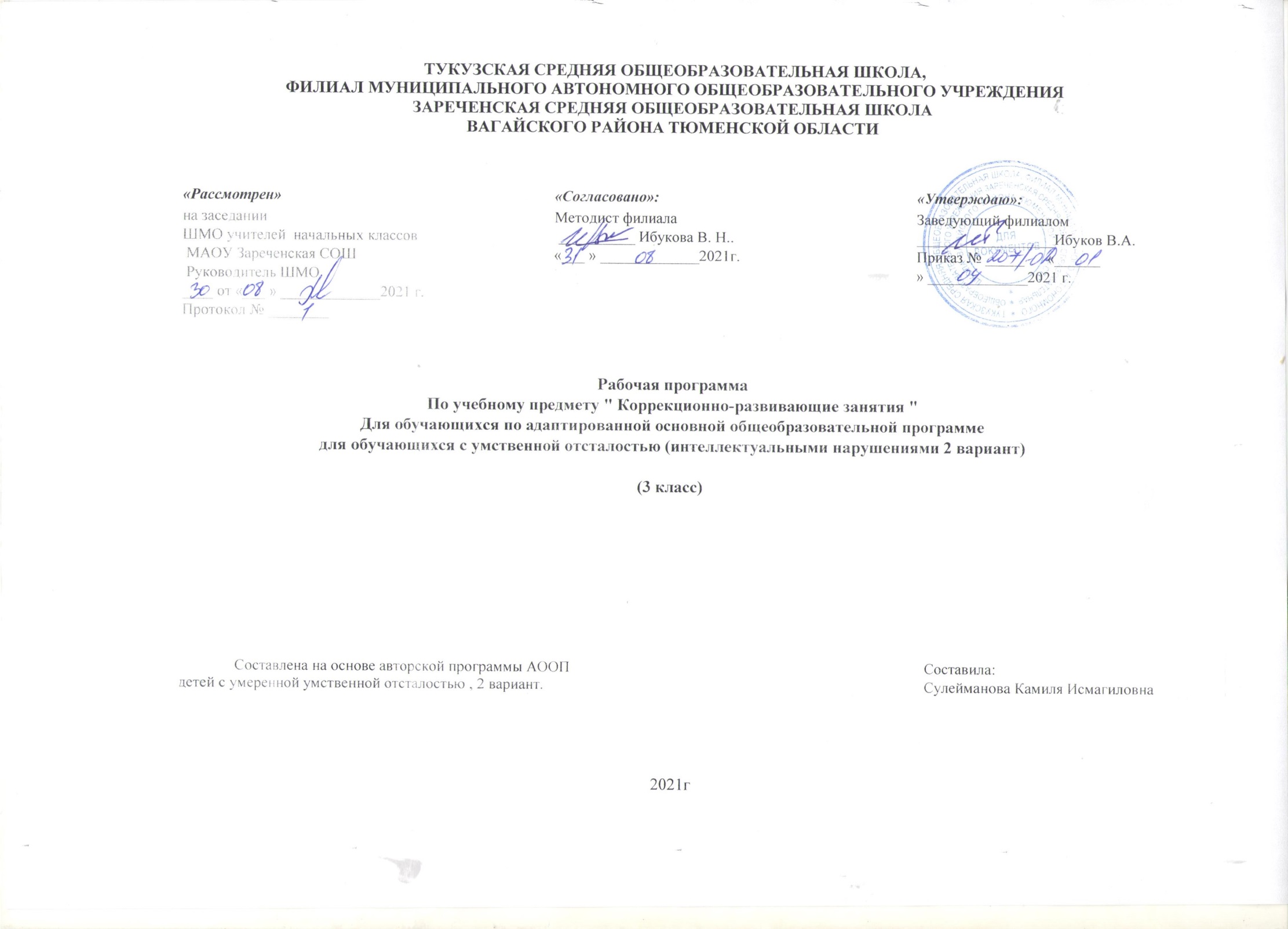 1.Пояснительная запискаПрограмма «Коррекционно-развивающие занятия» разработана на основе:Коррекционно-воспитательная деятельность охватывает всю совокупность мер педагогического воздействия на личность ребенка с недостатками развитии и отклонениями в поведении. Она направлена на изменение познавательных возможностей ребенка, его эмоционально-волевой сферы, улучшение индивидуальных личностных качеств (ответственности, дисциплинированности, собранности, организованности, на развитие его интересов и склонностей, трудовых, художественно-эстетических и иных способностей. 
Цель коррекционных занятий – обогащение чувственного опыта в процессе целенаправленного систематического воздействия на сохранные анализаторы.
Задачи : 
- систематизация знаний, направленных на повышение общего уровня развития ребенка; 
- восполнение пробелов его предшествующего развития и обучения; 
- развитие недостаточно сформированных умений и навыков; 
- коррекцию отклонений в познавательной сфере ребенка; 
- развитие познавательной активности; 
- развитие общеинтеллектуальных умений: приемы анализа, сравнения, обобщения, навыки группировки и классификации.                                                 2.Общая характеристика учебного предмета, коррекционного курса
1. Совершенствование движений сенсорной деятельности: 
• Развитие мелкой моторики кисти и пальцев рук; 
• Развитие артикуляционной моторики; 
• Развитие ритма
2. Коррекция отдельных сторон психической деятельности: 
• Развитие зрительной памяти и внимания;
• Развитие слухового внимания и памяти; 
• Развитие фонетико-фонематических представлений. 
3. Развитие основных мыслительных операций: 
• Формирование навыков относительного анализа; 
• Развитие навыков группировки и классификации (на базе овладения основными родовыми понятиями) ; 
• Формирование умения работать по словесной и письменной инструкции, алгоритму; 
• Развитие комбинаторных способностей. 
4. Развитие различных видов мышления: 
• Развитие наглядно-образного мышления; 
• Развитие словесно-логического мышления. 
5. Коррекция нарушений в развитии эмоционально-личностной сферы (релаксационные упражнения для мимики лица, драматизации, чтения по ролям). 
6. Расширение и обогащение словаря. Методические приемы: - артикуляционная гимнастика;
- красочная наглядность;
- стихотворные тексты, кроссворды, загадки; 
- различные коррекционные, дидактические игры;
- физминутки;
- пальчиковая гимнастика;
- работа с тетрадью;
- обогащение и уточнение словаря.                                                     3.Описание места учебного предмета, коррекционного курса в учебном плане         В Федеральном компоненте государственного стандарта коррекционный курс обозначен как самостоятельный предмет, что подчеркивает его особое значение в системе образования детей с ОВЗ. На его изучение отведено 68 часов, 2 часа в неделю, 34 учебные недели.4.Описание ценностных ориентиров содержания учебного предмета.                                                           5. Личностные и метапредметные результаты освоения курса.Данная программа позволяет формировать следующие универсальные учебные действия (УУД):Регулятивные- обеспечивая умения решать проблемы, возникающие в ходе общения, при выполнении ряда заданий в ограниченное время; извлекать необходимую информацию из текста, реалистично строить свои взаимоотношения со взрослым.Познавательные- планировать свои действия в соответствии с поставленной задачей; наблюдать, сравнивать по признакам, сопоставлять; оценивать правильность выполнения действий и корректировать при необходимости;Коммуникативные- уметь ориентироваться на позицию партнера в общении и взаимодействии.Средствами формирования УУД служат психогимнастические упражнения, дискуссионные игры, эмоционально-символические и релаксационные методы.Формирование этих УУД в младшем школьном возрасте поможет школьнику адаптироваться и подготовиться к жизни в современном обществе.
6.Содержание учебного предмета, коррекционного курса7.Тематическое планирование с определением основных видов учебной деятельности обучающихся8.Описание материально-технического обеспечения образовательного процессаИнтернет- ресурсы Материально-техническое оснащение:технические и электронные средства обучения:Автоматизированное рабочее место учителя с программным обеспечением.Компьютер, диски.Классная доска с набором креплений для картинок, постеров, таблиц.Фонотека – музыкальные произведения различного жанра: классическая, релаксационная музыка, детские песенкиКомплекс дидактических, развивающих, психопрофилактических и подвижных игр.Кисти художественные.Фломастеры.Карандаши цветные.Краски акварельные.Гуашь.Ножницы.Клей канцелярский.Бумага для рисования (А1,А3,А4).Картон цветной.Бумага цветная.    Пластилин.Название разделаЦелиКраткое описание направленийРазвитие восприятия, воображения.Формирование сенсорных эталонов цвета, формы, величины; конструирование предметов.Развитие крупной и мелкой моторики, графомоторных навыков.Кинестетическое и кинетическое развитие.Тактильно-двигательное восприятие.Развитие слухового восприятия и слуховой памятиВосприятие пространства.Развитие зрительного восприятия и зрительной памяти. Восприятие времени. Развитие мыслительных операций.Дидактические игры на формирование у воспитанников представлений о цвете, форме, величине и других сенсорных характеристиках окружающих предметов;Упражнения, развивающие внимание, память, мыслительные операции, творческие способности;Пальчиковая гимнастика и задания на коррекцию мелкой моторики пальцев рук;Игры малой и средней подвижности на развитие общей моторики и координации движений.Развитие внимания, памяти.Развитие познавательной активности учащихся, коррекция недостатков познавательной деятельности учащихся путем систематического и целенаправленного воспитания у них полноценного восприятия формы, конструкции, величины, цвета, особых свойств предметов, их положение в пространстве. Формирование умений наблюдать, сравнивать, выделять существенные признаки предметов и явлений и отражать их в речи, развитие памяти, мышления, речи, воображения.Игры и упражнения, направленные на активизацию психических процессов; развитию умственных способностей; тренировок памяти и внимания; развитию мышления и речи. Игры и упражнения, которые корригируют недостатки восприятия, способствуют развитию воображения и творческих способностей, развивают пространственное мышление и восприятие, координационные способности рук и мелкую моторику.Развитие аналитико-синтетической деятельности.Формирование адекватного восприятия явлений и объектов окружающей действительности в совокупности их свойств. Исправление недостатков моторики; совершенствование зрительно – двигательной координации. Формирование точности и целенаправленности движений и действий, навыков общения.Задания и игры на развитие зрительно-моторной координации, восприятие времени, развитие пространственно-временных отношений, развитие слухового восприятия и слуховой памяти; развитие зрительного восприятия и зрительной памяти, тактильно-двигательное восприятие, развитие обоняния, эмоций.№ п/пРазделОсновные задачиКоличество часовКоличество часовКоличество часовВсегоТеорияПрактика1Развитие восприятия, воображения.Закрепление сформированных понятий, характеризующих величину. Сравнение и группировка предметов по заданным параметрам величины. Совершенствование восприятия формы. Различение цветовых тонов и правильное их словесное обозначение. Классифицирование предметов по форме, цвету и размеру. Закрепление временных понятий. Формирование произвольности зрительного восприятия. Дорисовывание незаконченных изображений. Нахождение отличительных и общих признаков на наглядном материале. Выделение нереальных элементов «нелепых» картинок. Гимнастика для глаз и пальцев рук. Развитие пространственного, творческого воображения. Моделирование расположения различных объектов по отношению друг к другу в ближнем и дальнем пространстве. Самостоятельное моделирование пространственных ситуаций, представление словесного отчета.188102Развитие внимания, памяти.Развитие саморегуляции и умения работать в умозрительном плане. Составление детьми собственных планов к лабиринтам. Самостоятельное планирование этапов деятельности. Контроль за выполнением одновременно 2-х и 3-х действий. Развитие вербальной и визуальной кратковременной и долговременной памяти. Расчленение запоминаемых объектов на части, выделение в них различных свойств. Использование для запоминания вспомогательных средств, в том числе знаков – символов.227153Развитие аналитико-синтетической деятельности.Формирование предпосылок к переходу от наглядно-образного к абстрактно-логическому мышлению. Развитие функций анализа и синтеза, сравнения и обобщения, абстрагирования. Упражнения на поиск закономерностей, на обобщение, на проведение классификации предметов, чисел, понятий по заданному основанию классификации. Упражнения на поиск недостающей фигуру с нахождением 2 -3 особенностей, лежащих в основе выбора, поиск признака отличия 1 группы фигур (или понятий) от другой. Задачи аналитического типа. Построение простейших умозаключений, их проверка и уточнение. Выявление закономерностей и продолжение орнамента по образцу. Словесная закономерность. Решение логических и комбинаторных задач. Решение задач путем рассуждений с опорой на схему. Формирование пространственных представлений в играх с палочками. Построение заданного числа фигур из заданного числа палочек. закрепление понятий «справа- слева», «вверх-вниз».281117Итого:682642№ п/пТемаПланФактОсновные понятияОсновные виды деятельности учающихсяОсновные виды деятельности учающихсяКоррекционная работа1 четверть-16ч1 четверть-16ч1 четверть-16ч1 четверть-16ч1 четверть-16ч1 четверть-16ч1 четверть-16ч1 четверть-16ч1Тренировка пальцев рук.07.09ГимнастикаГимнастикаТренировка пальцев, кисти руки. Пальчиковые игры.Коррекция мелкой моторики.2Динамические движения пальцев рук.10.09Быстро-медленноБыстро-медленноУметь выполнять движения пальцами рук одновременно  с проговариванием речевок.Коррекция мелкой моторики.3Управление рукой.14.09ЛинияЛинияВыполнять упражнения по показу, по образцу. Проведениелиний, обводка, штриховка.Коррекция мелкой моторики.4Правая и левая стороны тела.17.09ОриентировкаОриентировкаФормирование и уточнение пространственных понятий и представлений. Знакомство с зеркальным отображением (слева-справа).Коррекция пространственных представлений.5Правая и левая стороны на листе.21.09По образцуПо образцуПомощь в формировании умения ориентироваться в школе, на улице.Коррекция пространственных представлений.6Верх – низ на листе и относительно тела.24.09ПоложениеПоложениеРазвитие свойств внимания: концентрации, распределения, устойчивости.Коррекция пространственных представлений.7Центр, середина на листе.28.09СерединаСерединаОбучение составлению симметричного орнамента.Коррекция мыслительной деятельности через игры.8Спереди – сзади.01.10задорныйзадорныйУточнение восприятия пространственных представлений.Коррекция слухового восприятия.9Выше-ниже.05.10ВысокийВысокийУметь определять положение предметов в пространстве.Коррекция личностной сферы.10Дальше – ближе.08.10ПредметыПредметыПомощь в формировании умения ориентироваться в школе, на улице.Развитие пространственного восприятия.11Ориентация в пространстве по словесной инструкции, команде.12.10ИнструкцияИнструкцияУметь ориентироваться пространстве по словесной инструкции, команде учителя.Развитие пространственного восприятия.12 Ориентирование в пространстве в подвижных играх.15.10Правила игрыПравила игрыСоблюдать правила игры, уметь правильно  ориентироваться в пространстве в подвижных играх.Развитие  моторики, пространственного восприятия.13Ориентирование на листе бумаги.19.10Центр, крайЦентр, крайРисование, составление орнаментов по образцу.Развитие мелкой моторики, внимания.14Определение местоположения предмета, рисунка на листе бумаги.22.10Далеко-близкоДалеко-близкоУметь определять  местоположение предмета, рисунка на листе бумаги.Развитие свойств внимания: концентрации, распределения, устойчивости.15Пространственные предлоги: над, под, за, около, перед.26.10ПредметыПредметыУметь правильно расположить предметы в пространстве.Дидактическая игра «Положи правильно предмет»Развитие зрительно- моторной координации.16Пространственные предлоги: в, на, из-под, между.09.11ПомощьПомощьУметь правильно расположить предметы в пространстве.Дидактическая игра «Положи правильно предмет»Развитие зрительно- моторной координации.17Различные временные понятия.12.11СезонСезонРазделение различных временных понятий.Работа с «Дневниками наблюдений»Коррекция интеллектуального развития.18Времена года.16.11ПогодаПогодаУточнение представлений о свойствах и признаках времён года. Представление об их признаках, продолжительности, чередовании.Коррекция умения устанавливать причинно-следственные связи.19Месяцы.19.11ПриметыПриметыУточнение представления о месяцах, их погодных особенностях. Дидактическая игра «Природные, погодные явления».Формирование понимания последовательности событий.20Типы, виды и формы календарей. 23.11НастольныйНастольный Формирование представления о течении времени, календарях, частях суток. Работа с календарем.Развитие мыслительных операций.21Части суток.26.11День, ночьДень, ночьНазывать продолжительность частей суток, внешние признаки. Сюжетно-ролевая игра «Утро»Развитие долговременной памяти.22Распределение плана деятельности и отдыха на суточный период.30.11Утро, вечерУтро, вечерОбучение пониманию о распорядке  дня. Обучение составлению плана деятельности на день.Формирование и развитие умения анализировать.23Режим дня. Расписание уроков.03.12Время, часыВремя, часыУметь рассказать по опорным словам о своем режиме дня, расписании уроков.Коррекция внимания, памяти.24Временные понятия «вчера, сегодня, завтра»07.12СобытияСобытияУточнение представления, понятий: вчера, сегодня, завтра. Обучение планированию действий на ближайшее будущее.Формирование понимания последовательности событий.25Понятия «прошлое, настоящее, будущее»10.12ПредставленияПредставленияУметь мысленно представлять события из прошлого, настоящего, будущего. Составление рассказа по картинкам.Развитие мыслительных операций.26Планирование действий на ближайшее и далёкое будущее.14.12ПланированиеПланированиеУчиться планировать  действия на ближайшее и далёкое будущее. Сюжетно-ролевая игра «Выходной день»Активизация, коррекция зрительного восприятия.27Анализ событий прошедшего дня.17.12АнализироватьАнализироватьФормирование умения анализировать  события  прошедшего дня. Рассказ по опорным словам.Формирование и развитие умения анализировать ситуацию.28Складывание разрезных картинок из мелких деталей.21.12ДеталиДеталиОбучение анализу воспринимаемой фигуры, предмета. Уметь складывать  разрезные картинки  из мелких деталей.Развитие процессов мышления: сравнение, анализ, синтез.29Копирование изображения на листах в крупную и мелкую клетку.24.12КлеткаКлеткаОбучение копированию фигур. Уметь копировать  изображения на листах в крупную и мелкую клетку по образцу.Развитие внимания, зрительного восприятия.30Копирование изображения с помощью самостоятельно разлинованной сетки.28.12СеткаСеткаРабота над улучшением  выполнения графических заданий. Улучшение работы на тетрадном листе (в крупную и мелкую клетку, в линейку)Коррекция умения устанавливать причинно-следственные связи.31Дорисовывание мелких деталей.14.01ЛинейкаЛинейкаРазвитие умения списывать, срисовывать с доски без ошибок по образцу, по инструкции.Совершенствование мелкой моторики, воспитание аккуратности.32Конструирование из мелких деталей.18.01КонструкторКонструкторУметь конструировать  из мелких деталей, собирать по образцу различные предметы.Совершенствование мелкой моторики, коррекция внимания.1Складывание пирамидки физическим примериванием.21.01ЦветаЦветаУчить собирать пирамидку физическим примериванием. Уметь анализировать свои ошибки.Развитие и коррекция наглядно-действенного мышления.2Складывание пирамидки зрительным соотнесением.25.01УзорУзорУчить собирать пирамидку зрительным соотнесением. Уметь анализировать свои ошибки.Коррекция мыслительной деятельности через игры.3Работа с почтовым ящиком  с физическим  примериванием.28.01ОтверстиеОтверстиеНаучить систематизировать предложенный материал по заданному основанию.Коррекция внимания, воображения, речи.4Работа с почтовым ящиком визуальным соотнесением.01.02СоотнесениеСоотнесениеУчить работать с почтовым ящиком визуальным соотнесением. Уметь анализировать свои ошибки.Коррекция внимания, воображения, речи.5Конструирование из палочек и фигур наложением на картинку.04.02КомандаКомандаНаучить конструировать из палочек и геометрических фигур.Коррекция внимания, речи.6Конструирование из палочек и фигур по показу.08.02ПлоскийПлоскийНаучить быть внимательным и понимать смысл некоторых безречевых инструкций, действовать в соответствии с ними.Формирование и развитие умения анализировать.7Конструирование из палочек и фигур по образцу.11.02СравнениеСравнениеУметь конструировать  из палочек и фигур по образцу. Уметь анализировать свои ошибки.Развитие творческих способностей, воображения.8Конструирование из палочек и фигур по памяти.15.02Слева, справаСлева, справаУчиться конструировать  из палочек и фигур по памяти. Уметь анализировать свои ошибки.Развитие и коррекция зрительного, слухового, тактильного восприятия.9Конструирование по собственной задумке.18.02ФигурыФигурыНаучить конструировать по задумке. Уметь рассказать о своей работе.Развитие внимания, памяти, воображения, знания геометрических фигур.10Дидактическая игра «Сделай, как у меня»         22.02УзорУзорУметь выложить из палочек (или мозаики) по образцу букву, цифру, узор, картинку и т.п.          Коррекция наблюдательности, памяти, коммуникативных способностей.11Дидактическая игра «Расставь, как было»       25.02Последователь-ностьПоследователь-ность Уметь  запомнить и расставить  игрушки в той последовательности, которой они были.Коррекция мыслительной деятельности через игры.12Дидактическая игра «Дорисуй»01.03Часть целогоЧасть целогоУметь назвать, что именно отсутствует на рисунке и дорисовать их. Например: машина без колёс, дом без крыши и т.п.Коррекция мыслительной деятельности через игры.13Дидактическая игра «Самые внимательные»04.05ВниманиеВнимание Учить выполнять движения в соответствии со словами: «Вода» – руки в стороны; «Земля» – руки вниз; «Огонь» – закрыть руками глаза; «Воздух» – поднять руки вверх.Коррекция мыслительной деятельности через игры.14Дидактическая игра «Что в коробке?»11.03ЗвукиЗвукиУметь по звучанию предметов определить, что находится в коробке.Коррекция наблюдательности, памяти.15 Дидактическая игра «Расскажи, как было»15.03НелепицаНелепицаУметь ответить на вопросы по картинке,  вспоминая  прослушанный рассказ.Развитие и коррекция зрительного, слухового,  восприятия.16Дидактическая игра «Какой инструмент звучит?»18.03ЗвучаниеЗвучаниеУчить   определять и называть  инструмент по звучанию.Формирование и развитие умения анализировать.17Дидактическая игра «Узнай по звуку»22.03ШумШумУметь    определять и называть   предметы по звучанию.Коррекция мыслительной деятельности через игры.18Дидактическая игра «Говори наоборот»25.03СловаСлова Уметь называть слова наоборот, например, большой – маленький.Коррекция связной речи.19Дидактическая игра «Разложи по порядку»05.04движениедвижениеУметь  разложить картинки по порядку и составить  рассказ по картинкам.Коррекция связной речи.20Повторение пройденного08.04закрепить1Нахождение парных картинок.  12.04ПараПараУметь назвать предметы по группам одним словом.Развитие мыслительных операций.2Нахождение парных картинок среди группы подобных.15.04КартинкаКартинкаДидактический материал: «сравни картинки», «чем отличается», «что общее».Развитие мыслительных операций.3Группировка предметов, одинаковых по цвету.19.04ЛишнийЛишнийУметь группировать  предметы, одинаковые по цвету, используя серии сюжетных картинок.Развитие мыслительных операций.4Группировка предметов, одинаковых по размеру.22.04КарточкаКарточка Уметь группировать  предметы, одинаковые по размеру, используя набор тактильных карточек.Коррекция интеллектуального развития.5Группировка  предметов, одинаковых по форме.26.04ФормаФормаУметь группировать  предметы, одинаковые по размеру, используя  наглядный геометрический материал.Развитие и коррекция наглядно-действенного мышления.6Группировка  предметов, одинаковых по массе.29.04ВесВесУметь группировать  предметы, одинаковые по массе, используя  наглядный  материал.Развитие и коррекция зрительно-моторной координации.7Группировка предметов, одинаковых по текстуре.03.05ПредметПредметУметь группировать  предметы, одинаковые по размеру, используя набор тактильных карточек.Развитие мыслительных операций.8Группировка предметов, одинаковых по звучанию.06.05ОдинаковыеОдинаковыеУметь группировать  предметы, одинаковые по звучанию.Развитие и коррекция слухового восприятия.9Группировка по родовой принадлежности.10.05РодРодУчить группировке по родовой принадлежности.Формирование и развитие умения анализировать.10Нахождение лишнего по внешнему признаку.13.05ОтгадкаОтгадкаУчить нахождению лишнего по внешнему признаку (цвет, форма, величина и т.д)Развитие мыслительных операций.11Нахождение лишнего по родовой принадлежности.17.05СходствоСходствоУчить нахождению лишнего по родовой принадлежности, используя набор карточек.Коррекция психомоторных и сенсорных процессов.12Упражнение «На что похожи наши ладошки»20.05ЛадошкаЛадошкаУметь  создать рисунок на основе обведенных ладошек.Коррекция мыслительной деятельности через игры.13Игра «Узнай, кто в домике живёт»24.05ЗвукиЗвукиУметь угадать, кто живёт в домике по издаваемым звукам.Развитие мыслительных операций (систематизация).14«Геометрическое лото»27.05Круг, овалКруг, овалУчить детей сравнивать форму изображенного предмета с геометрическими фигурами и подбирать предметы по геометрическому образцу.Коррекция мыслительной деятельности через игры.15Лото «Форма и цвет»27.05СоотнестиСоотнестиЗакреплять умение подбирать объекты по образцу, ориентируясь на соотношение признаков.Коррекция мыслительной деятельности через игры.16Промежуточная аттестация31.05